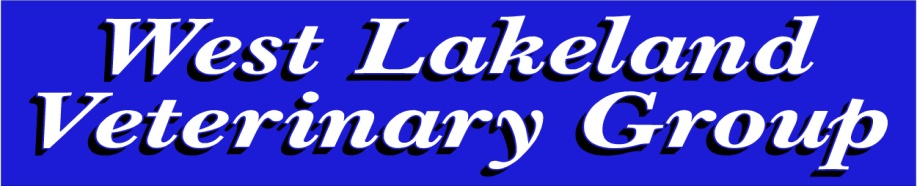 Veterinary nurse required for our RCVS accredited, nurse training practice.We require a full time/part time registered veterinary nurse to work between our two surgeries.An enthusiastic approach is essential for this role and experience  in the training of veterinary nurses would be beneficial. CPD allowance and salary will be commensurate with experience.  Your working week will include 37.5 hours and additionally you will be required to partake in the out of hours nurse duties including phone answering and Saturday morning surgeries.  We are looking for a team player who will be willing to partake in all aspects of work in a busy independent vet practice. Experience preferred but newly qualified nurses will be considered. For further practice details please see   www.westlakelandvets.co.ukTo apply, please send your CV and covering letter to chris@westlakelandvets.co.uk